Жюри фестиваля «Русская песня на Дунаем»-2019объявляет результаты отборочного тураФиналисты, концерт 26.10.2019 (суббота)В категории сольное пение:Алена Хорватова, 11 лет (Словакия) с песней «Зимняя сказка»Катарина Качмарикова, 12 лет (Словакия) с песней «У друзей нет выходных»Миа Копилевич, 5 лет (Германия) с песней «Маков цвет»Вероника Репанева, 18 лет (Словакия) с песней «Что скажет мама»Валерия Мельникова, 21 год (Словакия) с песней «У Черного моря»Дэниса Данкова, 16 лет (Словакия) с песней «Черный ворон»Алфия Хренкова, 48 лет (Словакия) с песней «Гитара»Тимо Сыроватски, 13 лет (Германия) с песней  «Скажите девушки»В категории ансамблевое пение:Группа «Остропестрец» (Словакия) с песней «Ой, то не вечер»Ансамбль «Родина» (Словакия) с песней «Давайте говорить на русском языке»Финалисты, концерт 27.10.2019 (воскресенье)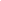 В категории сольное пение:Олеся Грац, 33 года (Словакия) с песней «Ой, цветет калина»Анастасия Иванова, 21 год (Болгария) с песней «Останусь»Фабиан Гётинг, 16 лет (Словакия)  с песней «Держи»Матей Хабовштяк, 17 лет (Словакия) с песней « Потеряный рай» Бьячкова Юлиана, 15 лет (Словакия) с песней «Улыбайся» Люция Оравцова, 9 лет (Словакия) с песней «Если с другом вышел в путь» Марк Капилевич, 8 лет (Германия) с песней «Живет моя отрада»Войтех Балаж, 12 лет (Словакия) с песней «Катюша»В категории ансамблевое пение:Гр. «Друзья» (Словакия) с песней «Мой друг»Ансамбль ZŠ Haniska (Словакия) с песней «Улыбка»Porota IX. medzinárodného festivalu „Ruská pieseň nad Dunajom“zverejnila výsledky výberového kolaFinalisti, koncert 26.10.2019 (sobota)V kategórii sólový spev:Alena Horváthová, 11 r. (SK)Katarína Kačmariková, 12 r. (SK)Mia Kopilevich, 5 r. (DE)Veronika Repaňová, 18 r. (SK)Valeria Meľnikova, 21 r. (SK)Denisa Danková, 16 r. (SK)Alfia Chrenková, 48 r. (SK)Timo Syrovatskiy, 13 r. (DE)V kategórii ansámblový spev:Skupina „Ostropestrec“ (SK)Skupina „Rodina“ (SK)Finalisti, koncert 27.10.2019 (nedeľa)V kategórii sólový spev:Olesia Grac, 33 r. (SK)Anastasia Ivanova, 21 r. (BG)Fabian Gϋtting, 16 r. (SK)Matej Habovštiak, 17 r. (SK)Juliana Biačková, 15 r. (SK)Lucia Oravcová, 9 r. (SK)Mark Kapilevich, 8 r. (DE)Vojtech Baláž, 12 r. (SK)V kategórii ansámblový spev:Skupina „Druzja“ (SK)Skupina ZŠ Haniska (SK)